Проект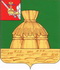 АДМИНИСТРАЦИЯ НИКОЛЬСКОГО МУНИЦИПАЛЬНОГО РАЙОНАПОСТАНОВЛЕНИЕ          2022 года		                                                                                               № г. НикольскО внесении изменений в административный регламент предоставления муниципальной услуги по предоставлению земельных участков из фонда перераспределения земель сельскохозяйственного  назначения, находящихся в муниципальной  собственности или государственной неразграниченной собственности, утвержденного постановлением администрации Никольского муниципального района от 15.03.2019 года  № 209В целях приведения административного регламента в соответствие с действующим законодательством, в соответствии с постановлением администрации Никольского муниципального района от 11.11.2022 № 1030 «Об утверждении Правил внутреннего распорядка администрации Никольского муниципального района», руководствуясь статьей 33 Устава Никольского муниципального района, администрация Никольского муниципального районаПОСТАНОВЛЯЕТ:          1. Внести в административный регламент предоставления муниципальной услуги по предоставлению земельных участков из фонда перераспределения земель сельскохозяйственного назначения, находящихся в муниципальной собственности или государственной неразграниченной собственности, утвержденного постановлением администрации Никольского муниципального района от 15.03.2019 года  № 209 (далее – административный регламент) следующие изменения:Пункт 1.3. административного регламента изложить в следующей редакции:«1.3. Место нахождения администрации Никольского муниципального района, её структурных подразделений (далее – Уполномоченный орган): Вологодская область, г. Никольск, ул. 25 Октября, д. 3.Почтовый адрес Уполномоченного органа: 161440, Вологодская область, г. Никольск, ул. 25 Октября, дом 3.          График работы Уполномоченного органа:            График приема документов:             График личного приема руководителя Уполномоченного органа:Телефон для информирования по вопросам, связанным с предоставлением муниципальной услуги: 8(81754)2-13-13.Адрес официального сайта Уполномоченного органа в информационно-телекоммуникационной сети «Интернет» (далее – сайт в сети «Интернет»): www.nikolskreg.ru.Адрес федеральной государственной информационной системы «Единый портал государственных и муниципальных услуг (функций)» (далее также – Единый портал) в сети Интернет: www.gosuslugi.ru.»Адрес государственной информационной системы «Портал государственных и муниципальных услуг (функций) Вологодской области» (далее также – Региональный портал, Портал) в сети Интернет: https://gosuslugi35.ru.» 2. Настоящее постановление вступает в силу после официального опубликования в газете «Авангард», подлежит размещению на официальном сайте администрации Никольского муниципального района в информационно-телекоммуникационной сети «Интернет», распространяется на правоотношения, возникшие с 1 декабря 2022 года.Руководитель администрацииНикольского муниципального района                                                                                А.Н. Баданина Понедельникс 08.00 час. до 17.00 часов,перерыв на обед: с 12:30 до 13:30Вторникс 08.00 час. до 17.00 часов,перерыв на обед: с 12:30 до 13:30Средас 08.00 час. до 17.00 часов,перерыв на обед: с 12:30 до 13:30Четвергс 08.00 час. до 17.00 часов,перерыв на обед: с 12:30 до 13:30Пятницас 08.00 час. до 17.00 часов,перерыв на обед: с 12:30 до 13:30СубботаВыходнойВоскресеньеВыходнойПредпраздничные днис 08.00 до 16.00 часов,перерыв на обед: с 12:30 до 13:30Понедельникс 08.00 час. до 17.00 часов,перерыв на обед: с 12:30 до 13:30Вторникс 08.00 час. до 17.00 часов,перерыв на обед: с 12:30 до 13:30Средас 08.00 час. до 17.00 часов,перерыв на обед: с 12:30 до 13:30Четвергс 08.00 час. до 17.00 часов,перерыв на обед: с 12:30 до 13:30Пятницас 08.00 час. до 17.00 часов,перерыв на обед: с 12:30 до 13:30СубботаВыходнойВоскресеньеВыходнойПредпраздничные днис 08.00 до 16.00 часов,перерыв на обед: с 12:30 до 13:30Вторник (еженедельно)С 14.00 до 17.00 часов  Третья среда месяца 17.30 час до 19.30 часов